Список сертифицированных групп НОРС-Р (регулярно обновляется)06.03.20151. Отряд «Камбала» г. Зеленоградск Калининградской области (руководитель Матвейчев Антон) сертификат №004 2. «ЛиСС» г. Волгоград (руководитель Тихоненков Николай) сертификат №0023. ССО «Скауты столицы» г. Москва (руководитель Стрелкова Ирина Борисовна) сертификат №0074. РДООС «Скауты Москвы» г. Москва (руководитель Карандеева Светлана) сертификат №0065. Отряд «Динго» г. Волгоград (руководитель Бекетова Ольга) сертификат №0036. Отряд «Фламинго» г. Волгоград (руководитель Шалунова Виктория) сертификат №0017. Отряд «Полярис» г. Петрозаводск (руководитель Строганова Ирина Серафимовна) сертификат №0098. Отряд «Гепарды» г. Петрозаводск (руководитель Паршукова Анастасия Андреевна) сертификат №0149. Отряд «Чайка» с. Гамово, Пермский р-н, Пермский край (руководитель Ворошилова Татьяна) сертификат №01210. Отряд «Лилия» г. Пермь (руководитель Саначева Наталья Сергеевна) сертификат №01011. Отряд «Данко» г. Пермь (руководитель Сидорова Ирина Васильевна) сертификат №01312. Отряд «Полярная звезда» г. Пермь (руководитель Соломинина Светлана Александровна) сертификат №00813. Отряд «Ориентир» п. Усть-Качка Пермский р-н, Пермский край (руководитель Пунгина Людмила) сертификат №01114. Отряд «Ладья» г. Петрозаводск (руководитель Каляшов Роман Владимирович) сертификат №01515. Отряд «Узел» г. Петрозаводск (руководитель Бирюков Василий) сертификат №01616. ССО "Андрейки", г. Калининград (рук. Серебренникова Людмила Николаевна) сертификат №01717. ССО "Балтика", г. Калининград (рук. Рябова Светлана Дмитриевна) сертификат №00518. ССО "Зубры", г. Соликамск Пермского края, рук. Пакулина Любовь Романовна. Сертификат №018, дата выдачи 19.03.2015 (реш. Совета НОРС-Р от 13.03.2015).19. Отряд скаутов им. Архангела Михаила, пос. Росляково Мурманской области, рук. Лобашев Виталий Сергеевич. Сертификат №019, дата выдачи 22.03.2015 (реш. Совета НОРС-Р от 20.03.2015)20. ССО "Хохловчане", д.Скобелевка Пермского края, рук. Костырева Валентина Владимировна. Сертификат №020 (реш. Совета НОРС-Р от 20.03.2015).21. Отряд «Дозор» г. Москва (руководитель Сергеев Тимофей Владимирович) сертификат №021, дата выдачи 30.04.2015 (реш. Совета НОРС-Р от 25.04.2015).22. Отряд скаутов «Леопарды» пос. Пийтсиёки Р.Карелия (руководитель Хороненко Галина Николаевна) сертификат №022, дата выдачи 30.04.2015 (реш. Совета НОРС-Р от 25.04.2015)23. 101 отряд сщмч Илариона Троицкого г. Москва (руководитель Курочкина Светлана Вячеславовна) сертификат №023, дата выдачи 30.04.2015 (реш. Совета НОРС-Р от 25.04.2015).24. ССО "Белые волки" г.Петрозаводск (руководитель Воздвиженский Сергей Эрландович), сертификат №024, дата выдачи 27.08.2015 (реш. Совета НОРС-Р от 17.06.2015).25. ССО "Зебры" г. Кизел Пермского края (руководитель Лузина Марина Михайловна), сертификат №025, дата выдачи 27.08.2015 (реш. Совета НОРС-Р от 17.06.2015).26. ССО "Секрет" г.Ногинск Московской области (руководитель Потапов Алексей Николаевич), сертификат № 26, дата выдачи 27.08.2015 (реш. Совета НОРС-Р от 20.07.2015).27. ССО отряд "Герасима Курина"г. Ногинск Московской области (руководитель Дмитриченков Игорь Олегович), сертификат № 27, дата выдачи 27.08.2015 (реш. Совета НОРС-Р от 20.07.2015).28. ССО "Городской Детский Штаб Скаутской Ассоциации Удмуртской Республики " (ГДШ САУР) г. Ижевск (руководитель Ташкин Сергей Анатольевич), сертификат № 28, дата выдачи 27.08.2015 (реш. Совета НОРС-Р от 20.07.2015).29. ССО "Скаутская Ассоциация Удмуртской Республики (САУР) г. Ижевск (руководитель Баженова Наталья Владимировна), сертификат № 29, дата выдачи 27.08.2015 (реш. Совета НОРС-Р от 20.07.2015).МЕЖРЕГИОНАЛЬНАЯ ДЕТСКАЯ ОБЩЕСТВЕННАЯ НЕПОЛИТИЧЕСКАЯ ОРГАНИЗАЦИЯ РАЗВЕДЧИКОВ-СКАУТОВ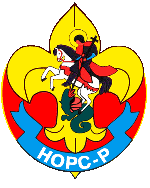 МЕЖРЕГИОНАЛЬНАЯ ДЕТСКАЯ ОБЩЕСТВЕННАЯ НЕПОЛИТИЧЕСКАЯ ОРГАНИЗАЦИЯ РАЗВЕДЧИКОВ-СКАУТОВ НОРС185030, Республика Карелия,  г. Петрозаводск, пр-т А.Невского, 69тел. 8 (8142) 53 05 83, +7 (921) 457 68 45, e-mail: nors-r@mail.ru, http://nors-r.ru185030, Республика Карелия,  г. Петрозаводск, пр-т А.Невского, 69тел. 8 (8142) 53 05 83, +7 (921) 457 68 45, e-mail: nors-r@mail.ru, http://nors-r.ru